ДУ “Інститут травматології та ортопедії НАМН України” Національний медичний університет ім. О.О. Богомольця “Конференція молодих вчених 2023”програма науково-практичної сесії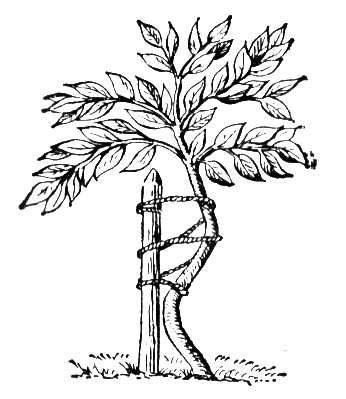 24 листопада 2023 рокум. КиївШановний _______________________________________________________!За дорученням організаційного комітету запрошуємо Вас прийняти участь у роботі науково-практичної сесії “Конференція молодих вчених 2023”, яка відбудеться у м. Києві 24 листопада 2023 року у конференц-залі ДУ “Інститут травматології та ортопедії НАМН України” за адресою: м. Київ, вул. Бульварно-Кудрявська, 27. Реєстрація: 24.11.2023 з 9.00 до 09.30 у холі конференц-залу.Регламент доповідей та виступів:доповідь 5 хвилин,обговорення 2 хвилини.Робочі мови конференції: українська, англійська.Контакти:тел. (093) 914 57 63     Полулях Дмитро Михайлович (загальна координація)(098) 311 11 23     Марченко Назар Юрійович (організаційні питання)E-mail:   nazzix98@gmail.com                dmpoluliakh@gmail.com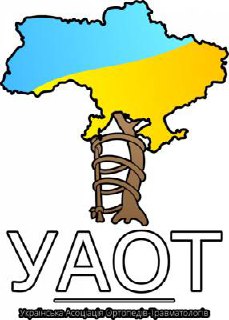 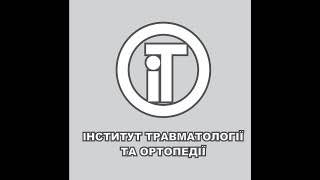 24 листопада 20239.00 – 09.30	Реєстрація учасників конференції у холі конференц-залу ДУ “Інститут травматології та ортопедії НАМН України”, м. Київ, вул. Бульварно-Кудрявська, 27.09.30 – 10.00 – Відкриття конференціїДиректор ДУ “Інститут травматології та ортопедії НАМН України”,  професор Поляченко Юрій ВолодимировичПривітання:Президент ВГО «Асоціація ортопедів-травматологів України», заступник директора з наукової роботи ДУ “Інститут травматології та ортопедії НАМН України”, член-кореспондент НАМН Українипрофесор Страфун Сергій Семенович    Вступне слово:           Голова ради молодих вчених ДУ “Інститут травматології та ортопедії НАМН України” к.м.н. Полулях Дмитро Михайлович1. Вогнепальні переломи лопатки.Телепенко Гліб Віталійович2. Особливості лікування пацієнтів з вогнепальним ушкодженням ділянки ліктьового суглобаВорона Анатолій Олександрович3. Ампутації нижньої кінцівки. Показання та їх видиЄвлантьєва Тетяна Анатоліївна 4. ПХО рани в умовах бойових дій Слівінська Анастасія Віталіївна5. Пошкодження хондро-меніскального комплексу колінного суглоба при небойовій травмі у військовослужбовців.Ярош Дмитро Сергійович6. Комплексний підхід до лікування хворих з фіброзною дисплазією
Скуратов Олександр Юрійович7.Діагностика та лікування кальцифікуючого тендиніту сухожилків ротаторної манжети плечаБілявський Володимир Олександрович8. Лікування пацієнтів з внутрішньосуглобовими хондральними пошкодженнями з використанням регенераторних технологій.Базаров Мурат Омарович9. Наш досвід лікування хронічної нестабільності наколінкаПодік Володимир Анатолійович 10. Феморопателярна нестабільність у пацієнтів препубертатного та пубертатного віку Чечко Богдан Ігорович 11. SVF терапія при лікуванні остеоартрозу Дідух Петро Володимирович 12. Гіпертрофія інфрапателярної складки Мартинов Ігор Юрійович 13. Радіочасточна абляція базівертебрального нерва в лікуванні хронічного болю в попереку асоційованому з дегенеративними змінами замикальних пластин по типу Модік І-ІІСапоненко Андрій Ігорович 14. Причини розвитку септичних артритів (огляд літератури)Мойса Іван Іванович15. Аваскулярний некроз таранної кістки, діагностика та лікуванняЛаркевич Олександр Геннадійович16. Реабілітаційне лікування після тотального ендопротезування кульшового суглоба в пацієнтів з ревматоїдним артритом. Марченко Назар  Юрійович17. Ретроспективний аналіз характеру та тяжкості пошкоджень у пацієнтів з поліструктурною травмою ділянки плеча та плечового поясуБезрученко Сергій Олегович 18. Ускладнення при реверсивному ендопротезуванні плечового суглобаЗанько Ігор Степанович19. Оцінка результатів лікування пацієнтів з поперековим спінальним стенозом методом ендоскопічної біпортальної декомпресії.Меленко Василь Ігорович20. Біомеханіка колінного суглоба у хворих на ревматоїдний артритКачан Дмитро Ігорович21. Holonens 2 в ендопротезуванні кульшового суглобаЗубков Олександр Сергійович22. Результати лікування дискогенного больового синдрому поперекового відділу хребта методом внутрішньодискового введення збагаченої тромбоцитами плазми. Аналіз малої клінічної серіїЧерватюк Михайло Сергійович23. Синдром переднього болю у колінному суглобі після артроскопії колінного суглобаГромадський Вадим Вячеславович24. Рамки консервативного та оперативного лікування деформуючого артрозу колінного суглоба Мережко Ярослав Володимирович25. Сучасний погляд на особливості запального процесу в суглобах на прикладі остеоартрозу колінного суглоба Струсевич Олександр Петрович 26. Аутологічні тромбоконцентрати: різновиди та застосування в регенеративній ортопедіїЛущій Олена Михайлівна27. Тотальне ендопротезування при дисластичному коксартрозіЯцун Олександр Євгенійович28. Ускладнення у пацієнтів після пластики передньої схрещеної зв`язкиШукало Олександр Ігорович29. Види та показання різних методів міжтілового спондилодезу поперекового відділу хребтаЗімін Максим Сергійович30. Шви Ахіллового сухожилкаЗільник Ростислав Р31.Вивихи стернального кінця ключиціСороківський Ігор РомановичЗахід відбудеться за участі спонсорів: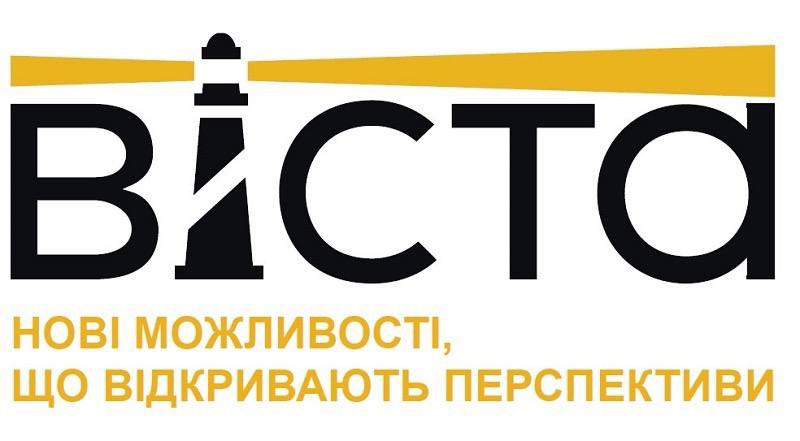 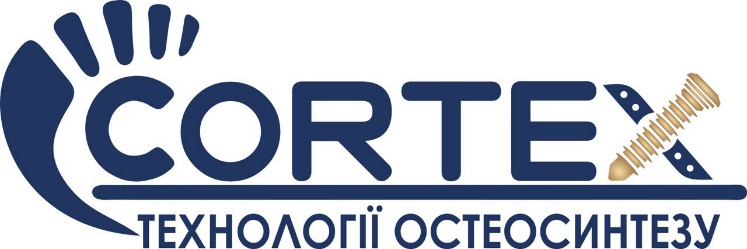 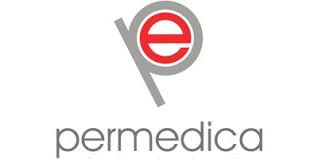 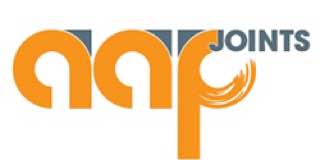 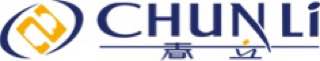 10.00 – 12.00                          І засідання10.00 – 12.00                          І засіданняГоловуючі:проф. Поляченко Ю.В.Головуючі:проф. Поляченко Ю.В.проф. Страфун С.С.к.м.н Полулях Д.М.12.00 – 12.30	                 Кава-брейк12.30 – 14.00                          ІІ засідання12.30 – 14.00                          ІІ засіданняГоловуючі:проф. Поляченко Ю.В.Головуючі:проф. Поляченко Ю.В.проф. Страфун С.С.к.м.н Полулях Д.М.14.00 – 14.30 Дискусія.Заключне слово співголів науково-практичної сесії. Нагородження переможців.